Министерство образования и науки Самарской области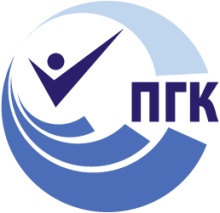 ГОСУДАРСТВЕННОЕ БЮДЖЕТНОЕ ПРОФЕССИОНАЛЬНОЕ ОБРАЗОВАТЕЛЬНОЕ УЧРЕЖДЕНИЕ  САМАРСКОЙ ОБЛАСТИ«ПОВОЛЖСКИЙ ГОСУДАРСТВЕННЫЙ КОЛЛЕДЖ»ОДОБРЕНО	Предметной (цикловой) 	методической комиссией	Естественнонаучных дисциплин	Председатель	ПЦМК______ И.А Карпачева ___	____ ____________20___		                              МЕТОДИЧЕСКИЕ УКАЗАНИЯПО ВЫПОЛНЕНИЮ ВНЕАУДИТОРНОЙ  САМОСТОЯТЕЛЬНОЙ РАБОТЕ                                    ДИСЦИПЛИНА «ЕСТЕСТВОЗНАНИЕ»Гуманитарный профиль  предназначены подготовки специалистов среднего звена по специальности                          54.02.01.	 Дизайн54.02.02. Декоративно- прикладное  искусство и народные промыслы ( по видам)ДЛЯ СТУДЕНТОВ ОЧНОЙ  ФОРМЫ ОБУЧЕНИЯСоставитель: Моргунова О.А., преподаватель ГБПОУ СПО «Поволжский государственный колледж».                                                     Самара,2018СОДЕРЖАНИЕ МЕТОДИЧЕСКИХ РЕКОМЕНДАЦИЙПОЯСНИТЕЛЬНАЯ ЗАПИСКАК современному специалисту общество предъявляет широкий перечень требований, среди которых немаловажное значение имеет наличие у выпускников определенных способностей и умения самостоятельно добывать знания из различных источников, систематизировать полученную информацию, давать оценку конкретной ситуации. Формирование такого умения происходит в течение всего периода обучения через организацию самостоятельной работы. Процесс самостоятельной работы позволяет ярко проявиться индивидуальным способностям личности. Только через самостоятельную работу студент может стать высококвалифицированным компетентным специалистом, способным к постоянному профессиональному росту.Задачи самостоятельной работы:- систематизация и закрепление полученных теоретических знаний и практических умений студентов;- углубление и расширение теоретических знаний;- формирование умений использовать нормативную, правовую, справочную документацию и специальную литературу;- развитие познавательных способностей и активности: творческой инициативы, самостоятельности, ответственности и организованности;- формирование самостоятельности мышления, способностей к саморазвитию, самосовершенствованию и самореализации;- развитие исследовательских умений;Самостоятельная работа является одним из видов учебных занятий и предполагает активную роль студента в ее планировании, осуществлении и контроле.Самостоятельная работа является обязательной для каждого студента. Самостоятельная работа может осуществляться индивидуально или группами студентов в зависимости от цели, объема, конкретной тематики самостоятельной работы, уровня сложности, уровня умений студентов.Контроль результатов внеаудиторной самостоятельной работы студентов может осуществляться в пределах времени, отведенного на обязательные учебные занятия и внеаудиторную самостоятельную работу студентов по учебной дисциплине, может проходить в письменной, устной или смешанной форме.В качестве форм и методов контроля внеаудиторной самостоятельной работы студентов могут быть использованы - проверка выполненной работы преподавателем,  тестирование, самоотчеты, контрольные работы, защита творческих работ.Критериями оценки результатов внеаудиторной самостоятельной работы являются:- уровень освоения учебного материала;- умение использовать теоретические знания при выполнении практических задач;- сформированность общеучебных умений;- обоснованность и четкость изложения ответа;- оформление материала в соответствии с требованиями.                         Содержание самостоятельных работРаздел1.Современное естественнонаучное знание о миреПри изучении раздела №1 самостоятельная работа студентов будет иметь различную направленность. Ее основной целью является:- ориентироваться  в современных  научных понятиях и информации естественнонаучного содержания;- с естественнонаучной  информацией: владеть  методами поиска , выделять  смысловую основу  и оценивать  достоверность информации;-использование компьютерных технологий для обработки и передачи  информации и ее представления в различных формахНиже представлены задания для каждой из тем раздела.	Тема 1.1. Система наук о природеСамостоятельная работа .Подготовка  материала к конференции« Великие эксперименты в естественных науках»                        ( Норма выполнения – 2 часа)Задачи работы : - формирование умений: четко и грамотно формулировать мысли, структурировать и анализировать информацию, иллюстрировать понятия соответствующими примерами, аргументировать свои выводы.- формирование умений использовать дополнительную литературу, периодическую печать; Интернет-ресурсы;Цель работы. Формирование  компетенций ОК10.Использовать  умения  и знания учебных дисциплин федерального государственного стандарта среднего общего образования в профессиональной  деятельностиЗадание: Подготовить сообщение на тему « Великие эксперименты в естественных науках» Алгоритм выполнения задания1.Проработать  дополнительную литературу по данному вопросу;2.  Ознакомление с рекомендациями по  выполнению  реферативной  работы3.  Оформление реферата Рекомендации по написанию рефератаСтруктурными элементами реферата являются:- титульный лист;- содержание (оглавление);- введение;- основная часть;- заключение;- список использованной литературы;Титульный лист является первым листом реферата и служит источником информации, необходимым для обработки, хранения и поиска работы.Содержание включает заголовки всех разделов, граф, параграфов, с указанием их наименования и номеров страниц.Введение должно содержать:- актуальность, новизну и практическую значимость заданной темы- цель работы;- задачи, объект, пути и методы исследования.Основная часть включает две или три главы.Заключение должно содержать краткие выводы по результатам проведённого исследования.Список использованной литературы включают всю литературу, изученную автором работы в такой последовательности:Форма контроля: защита рефератаТема 1. 2. Единство  многообразияСамостоятельная работа:  Подготовка сообщения «Электромагнитные явления в организме человека: электрические ритмы  сердца, гальванические явления. Электрохимическая природа нервных импульсов» ( Норма выполнения – 2 часа)Задачи работы : - формирование умений использовать дополнительную литературу, периодическую печать; Интернет-ресурсы;Цель работы. Формирование  компетенций ОК10.Использовать  умения  и знания учебных дисциплин федерального государственного стандарта среднего общего образования в профессиональной  деятельностиЗадание: Подготовить сообщение на тему «Электромагнитные явления в организме человека: электрические ритмы  сердца, гальванические явления. Электрохимическая природа нервных импульсов» Алгоритм выполнения задания1.Проработать  дополнительную литературу по данному вопросу;2.  Ознакомление с рекомендациями по  выполнению  реферативной  работы3.  Оформление реферата Требования к написанию реферата ( см. тему 1.1)	Форма контроля: защита рефератаТема 1. 2. Единство  многообразия 	Самостоятельная работа. Подготовить реферат «Симметрия в искусстве и науке « ( Норма выполнения  - 2часа)Задачи работы :-познакомить с  понятием симметрия,  симметрией в природе, симметрией законов природы	- формирование умений: четко и грамотно формулировать мысли, структурировать и анализировать информацию, иллюстрировать понятия соответствующими примерами, аргументировать свои выводы. Цель работы  .Формирование  компетенцийОК10.Использовать  умения  и знания учебных дисциплин федерального государственного стандарта среднего общего образования в профессиональной  деятельностиЗадание  :подготовить реферат: Симметрия в искусстве и науке Алгоритм выполнения задания1. Проработать  дополнительную литературу по данному вопросу;2.  Систематизировать   теоретический материал.3 .Оформить  реферат	Требования к написанию реферата ( см. тему  1.1)	Тема 1. 3. От структуры к свойствам	Самостоятельная работа:  Подготовка сообщений « Химические загрязнения окружающей среды»  ( Норма выполнения –2часа)ОК10.Использовать  умения  и знания учебных дисциплин федерального государственного стандарта среднего общего образования в профессиональной  деятельностиЗадачи работы:	- формирование умений: четко и грамотно формулировать мысли, структурировать и анализировать информацию, иллюстрировать понятия соответствующими примерами, аргументировать свои выводы. - формирование умений: анализировать и прогнозировать экологические последствия различных видов деятельностиЦель: Формирование  компетенцийОК10.Использовать  умения  и знания учебных дисциплин федерального государственного стандарта среднего общего образования в профессиональной  деятельностиЗадание  .  проанализировать  и оценить  последствия  собственной деятельности  в окружающей среде Задание: Выберите определённую территорию в своей местности и оцените экологическое состояние природы по примерному плану : Название  микрорайона Географическое положение.Общая характеристика природных условий.Определить влияние природных условий своей местности на материальную, культурную и духовную жизнь населения.Установите особенности между взаимодействием общества и природы.Охарактеризуйте основные направления хозяйственного использования территории.Выявите факторы антропогенного воздействия.Алгоритм выполнения задания1.Внимательно прочесть    план 2.Проработать  дополнительную литературу по данному вопросу;3. Провести исследования, решить поставленную проблему4. Переработать и  проанализировать полученные данные5. Провести его качественную и количественную обработку.Форма контроля: проверка и оценивание материалов.Тема 1. 3. От структуры к свойствамСамостоятельная работа:  Составление словаря терминов по теме: преобразование информации в живых системах ( Норма выполнения –2часа)Задачи работы:	- формирование умений: четко и грамотно формулировать мысли, структурировать и анализировать информацию, иллюстрировать понятия соответствующими примерами, аргументировать свои выводы. Цель: Формирование  компетенций ОК10.Использовать  умения  и знания учебных дисциплин федерального государственного стандарта среднего общего образования в профессиональной  деятельностиЗадание: Составление словаря терминов по теме: преобразование информации в живых системахАлгоритм выполнения задания1.Проработать  дополнительную  литературу по данному вопросу;2.  Выпишите  10 терминов;3.Дайте  им характеристику4. Распределите  их по алфавитуФорма контроля: Устный опрос, взаимопроверка, выборочная проверка письменных работ преподавателем.Тема 1. 4. Движение в природеСамостоятельная работа:  Составление реферативного сообщения: Волновые процессы в социально-экономической сфере.Автоволны( Норма выполнения –2часа)Задачи работы:	- формирование умений: четко и грамотно формулировать мысли, структурировать и анализировать информацию, иллюстрировать понятия соответствующими примерами, аргументировать свои выводы. Цель: Формирование  компетенций ОК10.Использовать  умения  и знания учебных дисциплин федерального государственного стандарта среднего общего образования в профессиональной  деятельностиЗадание: :  Составление реферативного сообщения: Волновые процессы в социально-экономической сфере.АвтоволныАлгоритм выполнения задания1.Проработать  дополнительную литературу по данному вопросу;2.  Ознакомление с рекомендациями по  выполнению  реферативной  работы3.  Оформление реферата Рекомендации по написанию рефератаСтруктурными элементами реферата являются:- титульный лист;- содержание (оглавление);- введение;- основная часть;- заключение;- список использованной литературы;Титульный лист является первым листом реферата и служит источником информации, необходимым для обработки, хранения и поиска работы.Содержание включает заголовки всех разделов, граф, параграфов, с указанием их наименования и номеров страниц.Введение должно содержать:- актуальность, новизну и практическую значимость заданной темы- цель работы;- задачи, объект, пути и методы исследования.Основная часть включает две или три главы.Заключение должно содержать краткие выводы по результатам проведённого исследования.Список использованной литературы включают всю литературу, изученную автором работы в такой последовательности:Форма контроля: защита рефератаТема 1. 4. Движение в природеСамостоятельная работа Подготовка реферата на тему:Тепловые машины, их применение( Норма выполнения – 2 часа)Задачи работы:	- формирование умений: четко и грамотно формулировать мысли, структурировать и анализировать информацию, иллюстрировать понятия соответствующими примерами, аргументировать свои выводы. Цель: Формирование  компетенций ОК10.Использовать  умения  и знания учебных дисциплин федерального государственного стандарта среднего общего образования в профессиональной  деятельностиЗадание: Подготовка реферата на тему: Тепловые машины, их применениеАлгоритм выполнения задания1.Проработать  дополнительную литературу по данному вопросу;2.  Ознакомление с рекомендациями по  выполнению  реферативной  работы3.  Оформление реферата Рекомендации по написанию реферата(  см.тему 1.4)Форма контроля: защита рефератаТема 1. 5.Эволюционная картина мираСамостоятельная работа Составление таблицы: движущие силы эволюции( на основе книги Ч. Дарвина « Происхождение видов путем естественного отбора») ( Норма выполнения – 2 часа)Задачи работы:	- формирование умений: четко и грамотно формулировать мысли, структурировать и анализировать информацию, иллюстрировать понятия соответствующими примерами, аргументировать свои выводы. -сформировать интерес и позитивное отношение к изучении истории развития биологии.
Цель: Формирование  компетенций ОК10.Использовать  умения  и знания учебных дисциплин федерального государственного стандарта среднего общего образования в профессиональной  деятельностиЗадание . Составление таблицы: движущие силы эволюции Алгоритм   выполнения  задания:1. При составлении таблицы необходимо выделить главное в теме.2. Определить критерии / параметры для сравнения / анализа3. Четко и кратко заполнить таблицу4. Сделать вывод.Формы контроля: -представление таблицы, обсуждение составленной таблицыТема 1. 5.Эволюционная картина мираСамостоятельная работа Подготовка дополнительной информации по теме: Происхождение человека( Норма выполнения – 2 часа)Задачи работы:	- формирование умений: четко и грамотно формулировать мысли, структурировать и анализировать информацию, иллюстрировать понятия соответствующими примерами, аргументировать свои выводы. -сформировать интерес и позитивное отношение к изучении истории развития биологии.-,сформировать знания об этапах эволюции человека,Цель: Формирование  компетенций ОК10.Использовать  умения  и знания учебных дисциплин федерального государственного стандарта среднего общего образования в профессиональной  деятельностиЗадание: Подготовка дополнительной информации по теме: Происхождение человекаАлгоритм выполнения задания1. Проработать  дополнительную литературу по данному вопросу;2.  Систематизировать   теоретический материал. 3. Сформулировать  тезисы конспекта и записать Рекомендации по выполнению задания:В сообщении выделяются три основные части:1) Вступительная часть, в которой определяется тема, структура и содержание, показывается, как она отражена в трудах ученых.2) Основная часть содержит изложение изучаемой темы / вопроса / проблемы (желательно в проблемном плане).3) Обобщающая – заключение, выводы.Формы контроля:	Выступление на занятии.Тема 1. 5.Эволюционная картина мираСамостоятельная работа Подготовка реферата: творчество изобретателя. ( Норма выполнения – 2 часа)Подготовка реферата на тему : Теплоэнергетика сегодня	( Норма выполнения – 2 часа)Задачи работы:	- формирование умений: четко и грамотно формулировать мысли, структурировать и анализировать информацию, иллюстрировать понятия соответствующими примерами, аргументировать свои выводы. - сформировать  представление о взаимосвязи, техники, технологии и производства; развивать познавательный интерес  наукоемким технологиям; способствовать формированию технологической культуры.Цель: Формирование  компетенций ОК10.Использовать  умения  и знания учебных дисциплин федерального государственного стандарта среднего общего образования в профессиональной  деятельностиЗадание . Подготовка реферата: творчество изобретателя.Подготовка реферата на тему : Теплоэнергетика сегодняАлгоритм выполнения задания1.Проработать  дополнительную литературу по данному вопросу;2.  Ознакомление с рекомендациями по  выполнению  реферативной  работы3.  Оформление реферата Рекомендации по написанию реферата(  см.тему 1.4)Форма контроля: защита рефератаРаздел 2. Естественные  науки и развитие техники  и  технологий При изучении раздела №2  самостоятельная работа студентов будет иметь различную направленность. Ее основной целью является:-взаимосвязь  между научными  открытиями  и развитием  техники и технологий-вклад великих ученых в формирование современной  естественнонаучной картины мира;-использование компьютерных технологий для обработки и передачи  информации и ее представления в различных формахНиже представлены задания для каждой из тем раздела.	Тема 2.1.Взаимодействие науки и техникиСамостоятельная работа Подготовка сообщений по теме: Биотехнология и генная инженерия.Подготовка материла к дискуссии: Клонирование « за» или « против»Вред и польза от ядерн ых технологий Ядерное оружие и проблемы нераспространения( Норма выполнения – 6 часа)Задачи работы:	- формирование умений: четко и грамотно формулировать мысли, структурировать и анализировать информацию, иллюстрировать понятия соответствующими примерами, аргументировать свои выводы. - сформировать  представление о взаимосвязи, техники, технологии и производства; развивать познавательный интерес  наукоемким технологиям; способствовать формированию технологической культуры.Цель: Формирование  компетенций ОК10.Использовать  умения  и знания учебных дисциплин федерального государственного стандарта среднего общего образования в профессиональной  деятельностиЗадание . Подготовка сообщений по теме: Биотехнология и генная инженерия.Подготовка материла к дискуссии: Клонирование « за» или « против»Вред и польза от ядерн ых технологий Ядерное оружие и проблемы нераспространенияАлгоритм выполнения задания1.Проработать  дополнительную литературу по данному вопросу;2.  Ознакомление с рекомендациями по  выполнению  реферативной  работы3.  Оформление реферата Требования к написанию реферата ( см. тему 1.1)	Форма контроля: защита рефератаТема 2.2.Естествознание в мире современных технологийСамостоятельная работа  Подготовка сообщений :Вклад великих ученых в формирование современной естественнонаучной картины мира( Норма выполнения – 1 часа)Задачи работы:	- формирование умений: четко и грамотно формулировать мысли, структурировать и анализировать информацию, иллюстрировать понятия соответствующими примерами, аргументировать свои выводы. -развивать познавательный интерес  наукоемким технологиям; способствовать формированию технологической культуры.-к пониманию принципов действия и применения приборов, используемых человеком	Цель: Формирование  компетенций ОК10.Использовать  умения  и знания учебных дисциплин федерального государственного стандарта среднего общего образования в профессиональной  деятельностиЗадание . Подготовка сообщений по теме: Биотехнология и генная инженерия.Подготовка материла к дискуссии: Клонирование « за» или « против»Вред и польза от ядерн ых технологий Ядерное оружие и проблемы нераспространенияАлгоритм выполнения задания1.Проработать  дополнительную литературу по данному вопросу;2.  Ознакомление с рекомендациями по  выполнению  реферативной  работы3.  Оформление реферата Требования к написанию реферата ( см. тему 1.1)	Форма контроля: защита рефератаРаздел 3. Естественные науки и человекПри изучении раздела №2  самостоятельная работа студентов будет иметь различную направленность. Ее основной целью является:-использовать  естественнонаучные  знания в повседневной жизни  для обеспечения безопасности  жизнедеятельности , охраны здоровья, окружающей среды, энергосбережения;- работать с естественнонаучной  информацией: владеть  методами поиска , выделять  смысловую основу  и оценивать  достоверность информации;Тема 3.1.Естественные науки  и проблемы здоровья человекаСамостоятельная работа Подготовка материала к дискуссии: Биохимическая основа никотиновой, алкогольной и наркотической зависимости( Норма выполнения – 2 часа)Задачи работы:	- формирование умений: четко и грамотно формулировать мысли, структурировать и анализировать информацию, иллюстрировать понятия соответствующими примерами, аргументировать свои выводы. - создать условия для самоформирования ;сознательной потребительской позиции;осознания необходимости беречь свое здоровье.Цель: Формирование  компетенций ОК10.Использовать  умения  и знания учебных дисциплин федерального государственного стандарта среднего общего образования в профессиональной  деятельностиЗадание . Подготовка материала к дискуссии: Биохимическая основа никотиновой, алкогольной и наркотической зависимостиАлгоритм выполнения задания1.Проработать  дополнительную литературу по данному вопросу;2.  Ознакомление с рекомендациями по  выполнению  реферативной  работы3.  Оформление реферата Требования к написанию реферата ( см. тему 1.1)	Форма контроля: защита рефератаТема 3.2.Естественные науки и глобальные проблемы  человечества Самостоятельная работа Подготовка реферата : Ядерная энергетика и экологические проблемы, связанные с ее использованием.Составление плана по теме: Экологические проблемы, связанные с развитием энергетики. Транспорта и средств связи. Проблемы энергоснабжения.Задачи работы:	- формирование умений: четко и грамотно формулировать мысли, структурировать и анализировать информацию, иллюстрировать понятия соответствующими примерами, аргументировать свои выводы. - создать условия для самоформирования ;сознательной потребительской позиции;осознания необходимости беречь свое здоровье.Цель: Формирование  компетенций ОК10.Использовать  умения  и знания учебных дисциплин федерального государственного стандарта среднего общего образования в профессиональной  деятельностиЗадание . Подготовка материала к дискуссии: Биохимическая основа никотиновой, алкогольной и наркотической зависимостиАлгоритм выполнения задания1.Проработать  дополнительную литературу по данному вопросу;2.  Ознакомление с рекомендациями по  выполнению  реферативной  работы3.  Оформление реферата Требования к написанию реферата ( см. тему 1.1)	Алгоритм выполнения задания1.Проработать  дополнительную литературу по данному вопросу;2.  Составить план;3. Проанализировать изученные материалы, делая краткие записи;4.Распределить  материал в логической последовательности согласно плана;5.Произвести записи текста  в виде тезисов 6.Составить сообщение на 5-7 мин.Форма контроля: Выступление на занятии.Тема 3.2.Естественные науки и глобальные проблемы  человечестваСамостоятельная работа Подготовка реферата: Перспективы развития естественных наук и практическое пр иложение научных разработок( Норма выполнения – 1 часа)Задачи работы:	- формирование умений: четко и грамотно формулировать мысли, структурировать и анализировать информацию, иллюстрировать понятия соответствующими примерами, аргументировать свои выводы. - сформировать  представление о взаимосвязи, техники, технологии и производства; развивать познавательный интерес  наукоемким технологиям; способствовать формированию технологической культуры.Цель: Формирование  компетенций ОК10.Использовать  умения  и знания учебных дисциплин федерального государственного стандарта среднего общего образования в профессиональной  деятельностиЗадание . Подготовка реферата: : Перспективы развития естественных наук и практическое приложение научных разработокАлгоритм выполнения задания1.Проработать  дополнительную литературу по данному вопросу;2.  Ознакомление с рекомендациями по  выполнению  реферативной  работы3.  Оформление реферата Рекомендации по написанию реферата(  см.тему 1.4)Форма контроля: защита рефератБуховцев Б.Б.Физика. Учебник для 10 класса средней  школы. /Буховцев Б.Б., Мякишев Г.Я. - М.: Просвещение, 2010.Буховцев Б.Б.Физика. Учебник для 11 класса средней  школы. /Буховцев Б.Б., Мякишев Г.Я. - М.: Просвещение, 2010.  3.Габриелян О.С. Химия. 10 – 11 кл. – М.: Просвещение, 2008.     4.Беляев Д.К., Биология./Д.К. Беляев, Г.М. Дымшиц,– М.: Просвещение, 2010.5Алексашина И.Ю.Естествознание. – учебник  для общеобразовательных учреждений (в 2х частях) / И.Ю.Алексашина, К.В.Галактионов, Н.И. Орещенко – М.: Просвещение, 2008г. – 289 с.6. Кикин Д.Г. Физика с основами астрономии. Учебник для средних специальных учебных заведений./ Кикин Д.Г., Самойленко П.И. – М.: Высшая школа, 2010г  7..Габриелян О.С. Настольная книга учителя химии: 10 класс /              О.С.Габриелян, И.Г. Остроумов – М.: Просвещение, 2008. 8. Габриелян О.С. Настольная книга учителя химии: 11 класс: в 2 ч. / О.С. Габриелян, Г.Г. Лысова, А.Г. Введенская. – М.: Просвещение, 2004. 9. Дмитриева В.Ф. Физика. Учебное пособие для средних специальных учебных заведений. – М.: Высшая школа,2010.№ п/пРазделСтр.1.Пояснительная записка2Содержание самостоятельных  внеаудиторных  работ3. Раздел1.Современное естественнонаучное знание о миреТема 1.1. Система наук о природе	Подготовка  материала к конференции« Великие эксперименты в естественных науках»4 Раздел1.Современное естественнонаучное знание о миреТема 1. 2. Единство  многообразияПодготовка сообщения «Электромагнитные явления в организме человека: электрические ритмы  сердца, гальванические явления. Электрохимическая природа нервных импульсов»5.Раздел1.Современное естественнонаучное знание о миреТема 1. 2. Единство  многообразия 	Подготовка реферата: Симметрия в искусстве и науке6.Раздел1.Современное естественнонаучное знание о миреТема 1. 3. От структуры к свойствам Подготовка сообщений « Химические загрязнения окружающей среды»7 Раздел1.Современное естественнонаучное знание о миреТема 1. 3. От структуры к свойствамСоставление словаря терминов по теме: преобразование информации в живых системах8Раздел1.Современное естественнонаучное знание о миреТема 1. 4. Движение в природеСоставление реферативного сообщения: Волновые процессы в социально-экономической сфере. Автоволны9Раздел1.Современное естественнонаучное знание о миреТема 1. 4. Движение в природеПодготовка реферата на тему:Тепловые машины, их применение10. Раздел1.Современное естественнонаучное знание о мире Тема 1. 5.Эволюционная картина мираСоставление таблицы: движущие силы эволюции( на основе книги Ч. Дарвина « Происхождение видов путем естественного отбора»)11Раздел1.Современное естественнонаучное знание о мире Тема 1. 5.Эволюционная картина мираПодготовка дополнительной информации по теме: Происхождение человека12Раздел1.Современное естественнонаучное знание о мире Тема 1. 5.Эволюционная картина мираПодготовка реферата: творчество изобретателя.Подготовка реферата на тему :Теплоэнергетика сегодня	13Раздел 2. Естественные  науки и развитие техники  и  технологий Тема 2.1.Взаимодействие науки и техникиПодготовка сообщений по теме: Биотехнология и генная инженерия.Подготовка материла к дискуссии:Клонирование « за» или « против»Вред и польза от ядерн ых технологий Ядерное оружие и проблемы нераспространения14Раздел 2. Естественные  науки и развитие техники  и  технологий Тема 2.2.Естествознание в мире современных технологийПодготовка сообщений :Вклад великих ученых в формирование современной естественнонаучной картины мира15 Раздел 3. Естественные науки и человекТема 3.1.Естественные науки  и проблемы здоровья человекаПодготовка материала к дискуссии: Биохимическая основа никотиновой, алкогольной и наркотической зависимости16Раздел 3. Естественные науки и человекТема 3.1.Естественные науки  и проблемы здоровья человекаПодготовка реферата:Медико-генетическое консультирование и планирование семьи.17Раздел 3. Естественные науки и человекТема 3.2.Естественные науки и глобальные проблемы  человечества Подготовка реферата : Ядерная энергетика и экологические проблемы, связанные с ее использованием.Составление плана по теме: Экологические проблемы, связанные с развитием энергетики. Транспорта и средств связи. Проблемы энергоснабжения.18.Раздел 3. Естественные науки и человекТема 3.2.Естественные науки и глобальные проблемы  человечества Подготовка реферата на тему: Перспективы развития естественных наук и практическое приложение научных разработок19Список информационных источников, рекомендуемых для выполнения самостоятельных  работ